CONSTITUTION TEMPLATE
[CLUB NAME]
CONSTITUTION
[DATE ADOPTED]ARTICLE I:  NAME and AGE
	A: State the club sport organization’s official name (must include the word “Club”)	B: State the year the club was foundedARTICLE II:  PURPOSE
	A: State the purpose of the organization’s creation 	B: State the organization’s objectivesARTICLE III:  MEMBERSHIP
	A:  State who is eligible for membership into the club (assuring no discrimination)
	B:  State requirements for members to be fully recognized by the club and University	C: State average weekly time commitment for a member
	D:  State the rights and privileges of members	E: State a member’s financial obligation (dues, apparel purchases, other expenses)	D: State the club’s average roster size ARTICLE IV:  MEETINGS/EVENTS
	A:  State when and how meetings of the membership will be held
	B:  State procedures for calling regular and/or special meetings	C:  State member’s practice and competition participation policies	D: State member’s travel participation policies	E: State average number of both home and away competitions/yearARTICLE V:  LEADERSHIP	A:  State the club officer titles and each of their specific duties 
	B:  State process for filling officer vacancies within the club leadershipARTICLE VI:  ELECTIONSA:  State officer positions that will be selected by the membership, length of term for each officer, and how many times a person may hold the same officer position
B:  State the procedures for nominations and timeline for occurrence 
C:  State how nominees present their qualifications and how/when elections are held
D:  State procedures in case of a tie and a run-off is necessaryARTICLE VII:  FUNDS
	A: State procedures for the allocation of club funds (funding from club sport program, member dues, fundraising, etc.).  	B: State the justification and purpose of membership dues and how/where they are keptARTICLE VIII:  COMMITTEES/DIVISIONS
	State what standing and/or ad-hoc committees or what divisions will exist in the club and the function and composition of eachARTICLE IX:  AFFILIATIONS
	A:  State any club affiliations with local, state, regional, or national associations/organizations, its website link, and required dues
	B:  State adherence to any rules by a sport governing bodyARTICLE X: ANTI-HAZING 	State the club’s anti-hazing policy ARTICLE XI: NONDISCRIMINATION 	State the club’s nondiscrimination policyARTICLE XII: ALCOHOL/DRUGS	State the club’s alcohol and drug policyARTICLE XIII: COACH/INSTRUCTOR
	A: State procedures to determine selection of coach/instructor  	B: State the specific duties of coach/instructorARTCILE XIV:  RATIFICATION
	State how the constitution will be approved by the membershipARTICLE XV:  AMENDMENTS
	State how amendments to the constitution will be proposed and how they will be ratifiedARTICLE XVI:  BYLAWS
	State bylaws and procedures for the inclusion of any rules or regulations specific to the club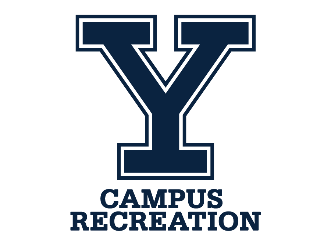 Club Sport Constitution